ส่วนที่ 1คำแถลงประกอบงบประมาณรายจ่ายประจำปีงบประมาณ พ.ศ. 2558ขององค์การบริหารส่วนตำบลโคกทรายอำเภอป่าบอน        จังหวัดพัทลุงคำแถลงงบประมาณประกอบงบประมาณรายจ่ายประจำปีงบประมาณ พ.ศ. 2558ท่านประธานสภาฯ และสมาชิกสภาองค์การบริหารส่วนตำบลโคกทราย	บัดนี้ ถึงเวลาที่นายกองค์การบริหารส่วนตำบลโคกทราย จะได้เสนอร่างข้อบัญญัติงบประมาณรายจ่ายประจำปีต่อสภาองค์การบริหารส่วนตำบลโคกทราย อีกครั้งหนึ่ง ฉะนั้น ในโอกาสนี้ นายกองค์การบริหารส่วนตำบลโคกทราย จึงขอชี้แจงให้ท่านประธานและสมาชิกทุกท่านได้ทราบถึงสถานะการคลัง ตลอดจนหลักการและแนวนโยบายการดำเนินการ ในปีงบประมาณ พ.ศ. 2558   ดังต่อไปนี้1. สถานะการคลัง      งบประมาณรายจ่ายทั่วไป      ในปีงบประมาณ พ.ศ. 2557 ณ วันที่ 30 มิ.ย. พ.ศ. 2557 องค์กรปกครองส่วนท้องถิ่นมีสถานะการเงิน ดังนี้     		- เงินฝากธนาคารทั้งสิ้น   28,872,274.66   บาท		- เงินสะสม   8,235,697.72   บาท		- ทุนสำรองเงินสะสม   4,757,308.38   บาท 2. การบริหารงบประมาณในปีงบประมาณ พ.ศ. 2557 ณ วันที่ 30 มิ.ย. พ.ศ. 2557    2.1 รายรับจริงทั้งสิ้น   30,127,580.03   บาท   ประกอบด้วย	หมวดภาษีอากร						493,728.68	บาท	หมวดค่าธรรมเนียม ค่าปรับ และใบอนุญาต			54,902.00	บาท	หมวดรายได้จากทรัพย์สิน					170,651.98	บาท	หมวดรายได้จากสาธารณูปโภคและการพาณิชย์		0.00		บาท	หมวดรายได้เบ็ดเตล็ด					37,390.00	บาท	หมวดรายได้จากทุน					0.00		บาท	หมวดภาษีจัดสรร					12,023,322.37	บาท	หมวดเงินอุดหนุนทั่วไป					17,347,585.00	บาท    2.2 เงินอุดหนุนที่รัฐบาลให้โดยระบุวัตถุประสงค์   14,421,344.00   บาท    2.3 รายจ่ายจริง  จำนวน   20,870,214.69   บาท   ประกอบด้วย	งบกลาง  								  3,219,483.00 บาท	งบบุคลากร  (หมวดเงินเดือน ค่าจ้างประจำ และค่าจ้างชั่วคราว)		  8,074,157.52 บาท	งบดำเนินงาน (หมวดค่าตอบแทน ใช้สอยและวัสดุ และหมวดค่าสาธารณูปโภค)  3,914,869.17 บาท	งบลงทุน  (หมวดค่าครุภัณฑ์ ที่ดินและสิ่งก่อสร้าง)				  1,606,705.00 บาท	งบรายจ่ายอื่น  (หมวดรายจ่ายอื่น)						             0.00 บาท	งบเงินอุดหนุน  (หมวดเงินอุดหนุน)					  4,055,000.00 บาท    2.4 รายจ่ายที่จ่ายจากเงินอุดหนุนที่รัฐบาลให้โดยระบุวัตถุประสงค์			 11,204,674.00 บาท    2.5 มีการจ่ายเงินสะสมเพื่อดำเนินการตามอำนาจหน้าที่ 				              0.00 บาท3. งบเฉพาะการ    ประเภทกิจการประปา   กิจการประปา   ณ วันที่ 30 มิ.ย. 2557	ปีงบประมาณ พ.ศ. 2557   มีรายรับจริง 2,806,177.17 บาท   รายจ่ายจริง 1,911,984.78 บาท		กู้เงินจากธนาคาร / กสท. / อื่นๆ				จำนวน ....……-…………. บาท		ยืมเงินสะสมจากเทศบาล					จำนวน ....……-…………. บาท		กำไรสุทธิ						จำนวน ....……-…………. บาท		เงินฝากธนาคารทั้งสิ้น ณ วันที่ 30 มิ.ย. 2557		จำนวน  2,791,005.34  บาท		ทรัพย์จำนำจำนวน  .……-………….  บาท							คำแถลงงบประมาณประจำปีงบประมาณ พ.ศ. 2558องค์การบริหารส่วนตำบลโคกทรายอำเภอป่าบอน           จังหวัดพัทลุง2.1 รายรับคำแถลงงบประมาณประกอบงบประมาณรายจ่ายประจำปีงบประมาณ พ.ศ. 2558องค์การบริหารส่วนตำบลโคกทรายอำเภอป่าบอน           จังหวัดพัทลุง2.2 รายจ่าย2.3 รายละเอียดรายจ่ายบางรายการที่จำเป็นต้องควบคุมตามพระราชบัญญัติระเบียบงานบริหารงานบุคคลส่วนท้องถิ่น พ.ศ.2542 มาตรา 35 ค่าใช้จ่ายในการบริหารบุคลากร (ที่ตั้งจ่ายจากเงินรายได้ไม่รวมเงินอุดหนุนทุกประเภท)   1. เงินเดือนพนักงาน (จำนวน 24 อัตรา)				ตั้งจ่ายรวม   5,765,560   บาท   2. เงินประจำตำแหน่งนักบริหาร	(จำนวน 4 อัตรา)			ตั้งจ่ายรวม     193,200   บาท   3. เงินค่าจ้างลูกจ้างประจำ (จำนวน 1 อัตรา)			ตั้งจ่ายรวม     126,480   บาท   4. เงินค่าจ้างพนักงานจ้าง (จำนวน 46 อัตรา)			ตั้งจ่ายรวม   5,483,208   บาท   5. เงินช่วยเหลือค่ารักษาพยาบาล				ตั้งจ่ายรวม         -         บาท   6. เงินค่าเช่าบ้าน						ตั้งจ่ายรวม     422,000   บาท   7. เงินช่วยเหลือการศึกษาบุตร					ตั้งจ่ายรวม       90,000   บาท   8. เงินช่วยเหลือค่าทำศพ					ตั้งจ่ายรวม         -         บาท   9. เงินสมทบกองทุนประกันสังคม				ตั้งจ่ายรวม     180,000   บาท   10. เงินสมทบกองทุนบำเหน็จบำนาญข้าราชการส่วนท้องถิ่น	ตั้งจ่ายรวม     196,105   บาท   11. เงินเพิ่มการครองชีพชั่วคราว 				ตั้งจ่ายรวม     803,100   บาท   12. เงินประโยชน์ตอบแทนอื่นกรณีพิเศษ (โบนัส)			ตั้งจ่ายรวม   1,297,352   บาท   13. เงินเพิ่มอื่นๆ (ที่จ่ายควบกับเงินเดือน)			ตั้งจ่ายรวม      11,160   บาท   14. เงินเบี้ยกันดาร						ตั้งจ่ายรวม        -         บาท   15. เงินช่วยเหลือบุตร						ตั้งจ่ายรวม        -         บาท   16. เงินทำขวัญ						ตั้งจ่ายรวม        -         บาท   17. เงินบำเหน็จลูกจ้างประจำ					ตั้งจ่ายรวม        -         บาท    18. เงินช่วยเหลือค่าครองชีพผู้รับบำนาญ				ตั้งจ่ายรวม        -         บาท   19. เงินสำรองสำหรับเงินเดือนและค่าจ้างที่กำหนดใหม่		ตั้งจ่ายรวม        -         บาท   20. เงินชดเชยโครงการเกษียณอายุก่อนกำหนด			ตั้งจ่ายรวม        -         บาท   21. เงินบำเหน็จพิเศษสำหรับการสู้รบ (พ.ส.ร.)			ตั้งจ่ายรวม        -         บาท							ตั้งจ่ายรวมทั้งสิ้น   14,568,165   บาทหมายเหตุ	คิดเป็นร้อยละ 35   ของประมาณการรายรับ ปีงบประมาณ 2558(รายได้ทุกประเภทรวมหมวดเงินอุดหนุน)
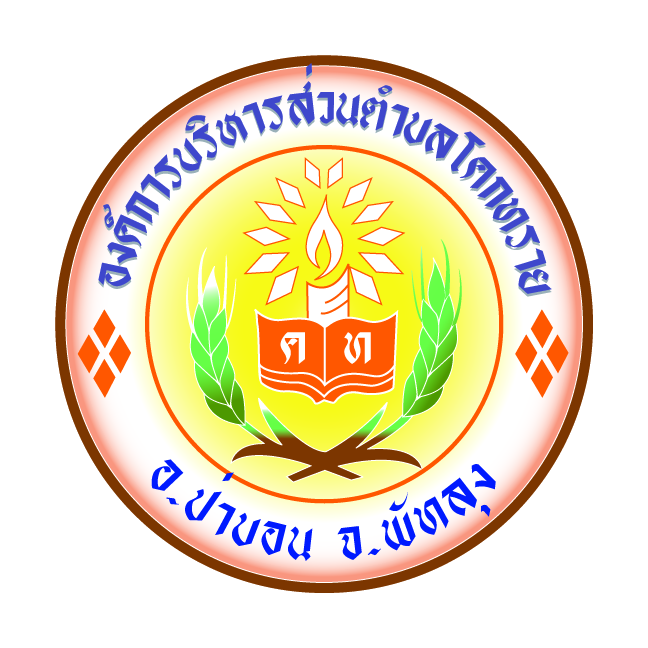 ส่วนที่ 2ข้อบัญญัติเรื่องงบประมาณรายจ่าย ประจำปีงบประมาณ พ.ศ. 2558ขององค์การบริหารส่วนตำบลโคกทรายอำเภอป่าบอน         จังหวัดพัทลุงบันทึกหลักการและเหตุผลประกอบ ข้อบัญญัติงบประมาณรายจ่ายประจำปีงบประมาณ พ.ศ. 2558   ของ องค์การบริหารส่วนตำบลโคกทราย อำเภอป่าบอน        จังหวัดพัทลุงรายจ่ายตามงานและงบรายจ่ายองค์การบริหารส่วนตำบลโคกทราย  อำเภอ   ป่าบอน         จังหวัด   พัทลุงงบกลางรายจ่ายตามงานและงบรายจ่าย(ชื่อองค์กรปกครองส่วนท้องถิ่น)  อำเภอ…………………………….. จังหวัด ………………………………….แผนงาน………………………….หมายเหตุ	สำหรับแผนงานที่เหลือ ใช้แบบฟอร์มลักษณะเดียวกันข้อบัญญัติงบประมาณรายจ่าย ประจำปีงบประมาณ พ.ศ. 2558 องค์การบริหารส่วนตำบลโคกทราย  อำเภอ ป่าบอน     จังหวัด พัทลุง	โดยที่เป็นการสมควรตั้งงบประมาณรายจ่ายประจำปีงบประมาณ พ.ศ. 2558 อาศัยอำนาจตามความในพระราชบัญญัติสภาตำบลและองค์การบริหารส่วนตำบล พ.ศ. 2537 แก้ไขเพิ่มเติมจนถึง (ฉบับที่ 6) พ.ศ. 2552 มาตรา 87   จึงตราข้อบัญญัติขึ้นไว้โดยความเห็นชอบของสภาองค์การบริหารส่วนตำบลโคกทราย และโดยอนุมัติของ นายอำเภอป่าบอน	ข้อ 1 ข้อบัญญัติ นี้เรียกว่า ข้อบัญญัติงบประมาณรายจ่ายประจำปีงบประมาณ พ.ศ. 2558	ข้อ 2 ข้อบัญญัติ นี้ให้ใช้บังคับตั้งแต่วันที่ 1 ตุลาคม พ.ศ. 2557    เป็นต้นไป	ข้อ 3 งบประมาณรายจ่ายประจำปีงบประมาณ พ.ศ.2558 เป็นจำนวนรวมทั้งสิ้น 40,624,000 บาท 	ข้อ 4 งบประมาณรายจ่ายทั่วไป จ่ายจากรายได้จัดเก็บเอง หมวดภาษีจัดสรร และหมวดเงินอุดหนุนทั่วไป เป็นจำนวนรวมทั้งสิ้น 36,910,500 บาท โดยแยกรายละเอียดตามแผนงานได้ดังนี้ข้อ 5 งบประมาณรายจ่ายเฉพาะการ จ่ายจากรายได้ เป็นจำนวนรวมทั้งสิ้น 3,731,500.00 บาท ดังนี้	ข้อ 6 ให้ นายกองค์การบริหารส่วนตำบลโคกทราย ปฏิบัติการเบิกจ่ายเงินงบประมาณที่ได้รับอนุมัติให้เป็นไปตามระเบียบการเบิกจ่ายเงินขององค์การบริหารส่วนตำบล	ข้อ 7 ให้ นายกองค์การบริหารส่วนตำบลโคกทราย มีหน้าที่รักษาการให้เป็นไปตามบัญญัตินี้					ประกาศ ณ วันที่           								   ( นายพล   ภัทชวงค์ )						       ตำแหน่ง นายกองค์การบริหารส่วนตำบลโคกทราย  อนุมัติ ( นายสุรินทร์   สุริยะวงศ์ )ตำแหน่ง นายอำเภอป่าบอนรายงานประมาณการรายรับประจำปีงบประมาณ...............................(ชื่อองค์กรปกครองส่วนท้องถิ่น)อำเภอ …………………………. จังหวัด ……………………………รายงานรายละเอียดประมาณการรายรับงบประมาณรายจ่ายทั่วไปประจำปีงบประมาณ ................(ชื่อองค์กรปกครองส่วนท้องถิ่น)อำเภอ............. จังหวัด................ประมาณการรายรับรวมทั้งสิ้น.......................... บาท  แยกเป็นรายได้จัดเก็บเองรายได้ที่รัฐบาลเก็บแล้วจัดสรรให้องค์กรปกครองส่วนท้องถิ่นรายได้ที่รัฐบาลอุดหนุนให้องค์กรปกครองส่วนท้องถิ่นรายงานประมาณการรายจ่ายประจำปีงบประมาณ พ.ศ. 2557องค์การบริหารส่วนตำบลโคกทรายอำเภอ ป่าบอน   จังหวัด พัทลุงรายงานรายละเอียดประมาณการรายจ่ายงบประมาณรายจ่ายทั่วไปประจำปีงบประมาณ ................(ชื่อองค์กรปกครองส่วนท้องถิ่น)อำเภอ................... จังหวัด......................ประมาณการรายจ่ายรวมทั้งสิ้น.......................... บาท  จ่ายจากรายได้จัดเก็บเอง หมวดภาษีจัดสรร และหมวดเงินอุดหนุนทั่วไป  แยกเป็นแผนงาน.........................................ส่วนที่ 3งบประมาณรายจ่ายเฉพาะการกิจการประปาประจำปีงบประมาณ พ.ศ. 2558ขององค์การบริหารส่วนตำบลโคกทรายอำเภอ ป่าบอน   จังหวัด พัทลุงรายรับงบประมาณรายจ่ายเฉพาะการรายจ่ายงบประมาณรายจ่ายเฉพาะการรายงานรายละเอียดประมาณการรายรับงบประมาณรายจ่ายเฉพาะการ กิจการ……………………………………….…ประจำปีงบประมาณ พ.ศ. ....(ชื่อองค์กรปกครองส่วนท้องถิ่น)อำเภอ................... จังหวัด.......................ประมาณการรายรับรวมทั้งสิ้น ................................ บาท  แยกเป็นรายงานรายละเอียดประมาณการรายจ่ายงบประมาณรายจ่ายเฉพาะการ กิจการ……………………………………….…ประจำปีงบประมาณ พ.ศ. ....(ชื่อองค์กรปกครองส่วนท้องถิ่น)อำเภอ.................... จังหวัด.......................ประมาณการรายจ่ายรวมทั้งสิ้น ................................ บาท  จ่ายจากรายได้จัดเก็บเอง และเงินช่วยเหลือจากงบทั่วไป  แยกเป็นข้อบัญญัติ/เทศบัญญัติงบประมาณรายจ่ายรายรับรายรับจริงปี 2556 ประมาณการปี 2557ประมาณการปี 2558รายได้จัดเก็บเอง    หมวดภาษีอากร761,319.18629,000.00762,000.00    หมวดค่าธรรมเนียม ค่าปรับ และใบอนุญาต56,800.0044,400.0047,500.00    หมวดรายได้จากทรัพย์สิน204,786.02130,000.00170,000.00    หมวดรายได้จากสาธารณูปโภคและการพาณิชย์---    หมวดรายได้เบ็ดเตล็ด82,300.5560,500.0070,000.00    หมวดรายได้จากทุน---    รวม รายได้จัดเก็บเอง1,105,205.5863,900.001,049,500.00รายได้ที่รัฐบาลเก็บแล้วจัดสรรให้องค์กรปกครองส่วนท้องถิ่น    หมวดภาษีจัดสรร18,713,748.3816,723,500.0018,561,000.00    รวม รายได้ที่รัฐบาลเก็บแล้วจัดสรรให้องค์กร    ปกครองส่วนท้องถิ่น18,713,748.3816,723,500.0018,561,000.00รายได้ที่รัฐบาลอุดหนุนให้องค์กรปกครองส่วนท้องถิ่น    หมวดเงินอุดหนุนทั่วไป16,178,795.0017,000,000.0017,300,000.00    รวม รายได้ที่รัฐบาลอุดหนุนให้องค์กรปกครองส่วนท้องถิ่น16,178,795.0017,000,000.0017,300,000.00รวม35,997,749.1334,587,400.0036,910,500.00รายจ่ายรายจ่ายจริงปี 2556ประมาณการ ปี 2557ประมาณการ ปี 2558จ่ายจากงบประมาณ    งบกลาง3,656,657.814,351,540.004,462,976.00    งบบุคลากร  (หมวดเงินเดือน ค่าจ้างประจำ และค่าจ้างชั่วคราว)9,114,665.1812,443,880.0014,114,632.00    งบดำเนินงาน  (หมวดค่าตอบแทน ใช้สอยและวัสดุ และหมวดค่าสาธารณูปโภค)  7,535,998.308,853,880.009,605,472.00    งบลงทุน  (หมวดค่าครุภัณฑ์ ที่ดินและสิ่งก่อสร้าง)4,884,995.064,563,100.004,773,100.00    งบรายจ่ายอื่น  (หมวดรายจ่ายอื่น)---    งบเงินอุดหนุน  (หมวดเงินอุดหนุน)3,355,625.524,245,000.003,954,320.00รวมจ่ายจากงบประมาณ28,547,941.8734,457,400.0036,910,500.00ด้านยอดรวมด้านบริหารงานทั่วไป    แผนงานบริหารทั่วไป12,821,084.00    แผนงานการรักษาความสงบภายใน734,000.00ด้านบริการชุมชนและสังคม    แผนงานการศึกษา9,806,520.00    แผนงานสาธารณสุข295,000.00    แผนงานสังคมสงเคราะห์35,000.00    แผนงานเคหะและชุมชน-    แผนสร้างความเข้มแข็งของชุมชน140,000.00    แผนงานการศาสนา วัฒนธรรม และนันทนาการ1,210,000.00ด้านการเศรษฐกิจ    แผนงานอุตสาหกรรมและการโยธา7,282,920.00    แผนงานการเกษตร123,000.00    แผนงานการพาณิชย์-ด้านการดำเนินงานอื่น    แผนงานงบกลาง4,462,976.00งบประมาณรายจ่ายทั้งสิ้น36,910,500.00งบ                        งานงาน งบกลางงาน งบกลางงาน…………………งาน…………………รวม…………………งบกลางงบกลาง    งบกลาง        งบกลาง        บำเหน็จ/บำนาญ    บำเหน็จ/บำนาญงบ                       งานงาน…………………งาน…………………งาน…………………งาน…………………รวม…………………งบบุคลากรงบบุคลากร    เงินเดือน (ฝ่ายการเมือง)    เงินเดือน (ฝ่ายการเมือง)    เงินเดือน (ฝ่ายประจำ)    เงินเดือน (ฝ่ายประจำ)งบดำเนินงานงบดำเนินงาน    ค่าตอบแทน    ค่าตอบแทน    ค่าใช้สอย    ค่าใช้สอย    ค่าวัสดุ    ค่าวัสดุ    ค่าสาธารณูปโภค    ค่าสาธารณูปโภคงบลงทุนงบลงทุน    ค่าครุภัณฑ์    ค่าครุภัณฑ์    ค่าที่ดินและสิ่งก่อสร้าง    ค่าที่ดินและสิ่งก่อสร้างงบรายจ่ายอื่นงบรายจ่ายอื่น    รายจ่ายอื่น        รายจ่ายอื่น    งบเงินอุดหนุนงบเงินอุดหนุน    เงินอุดหนุน    เงินอุดหนุนรวมรวมแผนงานยอดรวมด้านบริหารทั่วไป    แผนงานบริหารงานทั่วไป12,821,084.00    แผนงานการรักษาความสงบภายใน734,000.00ด้านบริการชุมชนและสังคม    แผนงานการศึกษา9,806,520.00    แผนงานสาธารณสุข295,000.00    แผนงานสังคมสงเคราะห์35,000.00    แผนงานเคหะและชุมชน-    แผนงานสร้างความเข้มแข็งของชุมชน140,000.00    แผนงานการศาสนา วัฒนธรรม และนันทนาการ1,210,000.00ด้านการเศรษฐกิจ    แผนงานอุตสาหกรรมและการโยธา7,282,920.00    แผนงานการเกษตร123,000.00    แผนงานการพาณิชย์-ด้านการดำเนินงานอื่น    งบกลาง4,462,976.00งบประมาณรายจ่ายทั้งสิ้น36,910,500.00งบยอดรวมงบกลาง76,000.00งบบุคลากร  (หมวดเงินเดือน ค่าจ้างประจำ และค่าจ้างชั่วคราว)	1,296,000.00งบดำเนินงาน  (หมวดค่าตอบแทน ใช้สอยและวัสดุ และหมวดค่าสาธารณูปโภค) 2,329,000.00งบลงทุน  (หมวดค่าครุภัณฑ์ ที่ดินและสิ่งก่อสร้าง)30,500.00งบรายจ่ายอื่น  (หมวดรายจ่ายอื่น) -งบเงินอุดหนุน  (หมวดเงินอุดหนุน)-รวมรายจ่าย3,731,500.00รายรับจริงรายรับจริงรายรับจริงรายรับจริงประมาณการประมาณการปี ....ปี ....ปี ....ปี ....ยอดต่าง (%)ปี ....หมวดภาษีอากร    ประเภทรายรับ..........................................................รวมหมวดภาษีอากรหมวดค่าธรรมเนียม ค่าปรับและใบอนุญาต    ประเภทรายรับ..........................................................รวมหมวดค่าธรรมเนียม ค่าปรับและใบอนุญาตหมวดรายได้จากทรัพย์สิน    ประเภทรายรับ..........................................................รวมหมวดรายได้จากทรัพย์สินหมวดรายได้จากสาธารณูปโภคและการพาณิชย์    ประเภทรายรับ..........................................................รวมหมวดรายได้จากสาธารณูปโภคและการพาณิชย์หมวดรายได้เบ็ดเตล็ด    ประเภทรายรับ..........................................................รวมหมวดรายได้เบ็ดเตล็ดหมวดรายได้จากทุน    ประเภทรายรับ..........................................................รวมหมวดรายได้จากทุนหมวดภาษีจัดสรร    ประเภทรายรับ..........................................................รวมหมวดภาษีจัดสรรหมวดเงินอุดหนุนทั่วไป    ประเภทรายรับ..........................................................รวมหมวดเงินอุดหนุนทั่วไปรวมทุกหมวดหมวดภาษีอากรรวม.................................บาท    ประเภทรายรับ........................จำนวน.................................บาท    (คำชี้แจงงบประมาณ).………………………………………………….…………………………………….…………………………………………………หมวดค่าธรรมเนียม ค่าปรับและใบอนุญาตรวม.................................บาท    ประเภทรายรับ........................จำนวน.................................บาท    (คำชี้แจงงบประมาณ).………………………………………………….……………………………………………………….………………………………หมวดรายได้จากทรัพย์สินรวม.................................บาท    ประเภทรายรับ........................จำนวน.................................บาท    (คำชี้แจงงบประมาณ).………………………………………………….…………………………………………………………………………..……………หมวดรายได้จากสาธารณูปโภคและการพาณิชย์รวม.................................บาท    ประเภทรายรับ........................จำนวน.................................บาท    (คำชี้แจงงบประมาณ).………………………………………………….……………………………………………………………………………………….หมวดรายได้เบ็ดเตล็ดรวม.................................บาท    ประเภทรายรับ........................จำนวน.................................บาท    (คำชี้แจงงบประมาณ).………………………………………………….………………………………………………………………………………………หมวดรายได้จากทุนรวม.................................บาท    ประเภทรายรับ........................จำนวน.................................บาท    (คำชี้แจงงบประมาณ).………………………………………………….………………………………………………………………………………………หมวดภาษีจัดสรรรวม.................................บาท    ประเภทรายรับ........................จำนวน.................................บาท    (คำชี้แจงงบประมาณ).………………………………………………….……………………………………………………………………………………….หมวดเงินอุดหนุนทั่วไปรวม.................................บาท     ประเภทรายรับ........................จำนวน.................................บาท    (คำชี้แจงงบประมาณ).………………………………………………….………………………………………………………………………………………รายจ่ายจริงรายจ่ายจริงรายจ่ายจริงประมาณการประมาณการประมาณการปี .......ปี .......ปี .......ปี .......ยอดต่าง(%)ปี .......แผนงาน............................................งาน...................................................     งบ...............................................      หมวด.........................................            ประเภทรายจ่าย.....................                 โครงการ...........................รวมหมวด..................     งบ...............................................      หมวด.........................................            ประเภทรายจ่าย.....................                 โครงการ...........................รวมหมวด..................รวมงบ..................รวมงาน...................งาน...................................................     งบ...............................................      หมวด.........................................            ประเภทรายจ่าย.....................                 โครงการ...........................รวมหมวด..................     งบ...............................................      หมวด.........................................            ประเภทรายจ่าย.....................                 โครงการ...........................รวมหมวด..................รวมงบ..................รวมงาน...................รวมแผนงาน...................รวมทุกแผนงานงาน...........................รวม..............................บาท     งบบุคลากรรวม.............................บาท          หมวดรายจ่าย...............................รวม.............................บาท          ประเภทรายจ่าย..............................จำนวน............................บาท                (คำชี้แจงงบประมาณ)………………….………………………………………………………………………………………………………………………………     งบดำเนินงานรวม.............................          หมวดรายจ่าย...............................รวม.............................          ประเภทรายจ่าย..............................จำนวน............................                (คำชี้แจงงบประมาณ)………………….………………………………………………………………………………………………………………………………     งบลงทุนรวม.............................          หมวดรายจ่าย...............................รวม.............................          ประเภทรายจ่าย..............................จำนวน............................                (คำชี้แจงงบประมาณ)………………….………………………………………………………………………………………………………………………………     งบรายจ่ายอื่นรวม.............................          หมวดรายจ่าย...............................รวม.............................          ประเภทรายจ่าย..............................จำนวน............................                (คำชี้แจงงบประมาณ)………………….………………………………………………………………………………………………………………………………     งบเงินอุดหนุนรวม.............................          หมวดรายจ่าย...............................รวม.............................          ประเภทรายจ่าย..............................จำนวน............................                (คำชี้แจงงบประมาณ)………………….………………………………………………………………………………………………………………………………คำแถลงคำแถลงคำแถลงคำแถลงประกอบงบประมาณรายจ่ายประจำปีงบประมาณ พ.ศ. 2558ประกอบงบประมาณรายจ่ายประจำปีงบประมาณ พ.ศ. 2558ประกอบงบประมาณรายจ่ายประจำปีงบประมาณ พ.ศ. 2558ประกอบงบประมาณรายจ่ายประจำปีงบประมาณ พ.ศ. 2558รายรับจริงประมาณการรายรับประมาณการรายรับหมวด รายรับปี 2556ปี 2557ปี 2558    ค่าจำหน่ายน้ำจากมาตรวัดน้ำ1,008,860.001,000,000.001,000,000.00    ค่ารักษามาตรวัดน้ำ97,770.00100,000.00100,000.00    ค่าธรรมเนียมติดตั้งมาตรวัดน้ำ6,000.008,000.0010,000.00    เงินช่วยเหลือจากงบประมาณรายจ่ายทั่วไป2,515,600.002,193,511.002,611,500.00    รายได้เบ็ดเตล็ด24,241.0310,000.0010,000.00รวมรายรับ3,652,471.033,311,511.003,731,500.00คำแถลงคำแถลงคำแถลงคำแถลงประกอบงบประมาณรายจ่ายประจำปีงบประมาณ พ.ศ. 2557ประกอบงบประมาณรายจ่ายประจำปีงบประมาณ พ.ศ. 2557ประกอบงบประมาณรายจ่ายประจำปีงบประมาณ พ.ศ. 2557ประกอบงบประมาณรายจ่ายประจำปีงบประมาณ พ.ศ. 2557รายจ่ายจริงประมาณการรายจ่ายประมาณการรายจ่ายปี 2556ปี 2557ปี 2558    งบบุคลากร981,000.001,296,000.001,296,000.00    งบดำเนินงาน        หมวดค่าตอบแทน ใช้สอยและวัสดุ555,578.25591,000.00799,000.00        หมวดค่าสาธารณูปโภค994,164.751,000,000.001,530,000.00    งบลงทุน        หมวดค่าครุภัณฑ์378,400.0074,500.0030,500.00        หมวดค่าที่ดินและสิ่งก่อสร้าง186,000.00250,000.00-    งบกลาง89,680.00100,011.0076,000.00รวมรายจ่าย3,184,823.003,311,511.003,731,500.00	ประเภทรายรับ......................จำนวน ...................... บาท	ประเภทรายรับ......................จำนวน ...................... บาท	ประเภทรายรับ......................จำนวน ...................... บาทฯลฯจำนวน ...................... บาท     งบกลางรวม.............................บาท          หมวดรายจ่าย...............................รวม.............................บาท          ประเภทรายจ่าย..............................จำนวน............................บาท                (คำชี้แจงงบประมาณ)………………….……………………………………………………………………………………………………………     งบบุคลากรรวม.............................บาท          หมวดรายจ่าย...............................รวม.............................บาท          ประเภทรายจ่าย..............................จำนวน............................บาท                (คำชี้แจงงบประมาณ)………………….……………………………………………………………………………………………………………     งบดำเนินงานรวม.............................บาท          หมวดรายจ่าย...............................รวม.............................บาท          ประเภทรายจ่าย..............................จำนวน............................บาท                (คำชี้แจงงบประมาณ)………………….……………………………………………………………………………………………………………     งบลงทุนรวม.............................บาท          หมวดรายจ่าย...............................รวม.............................บาท          ประเภทรายจ่าย..............................จำนวน............................บาท                (คำชี้แจงงบประมาณ)………………….……………………………………………………………………………………………………………     งบรายจ่ายอื่นรวม.............................บาท          หมวดรายจ่าย...............................รวม.............................บาท          ประเภทรายจ่าย..............................จำนวน............................บาท                (คำชี้แจงงบประมาณ)………………….……………………………………………………………………………………………………………     งบเงินอุดหนุนรวม.............................บาท          หมวดรายจ่าย...............................รวม.............................บาท          ประเภทรายจ่าย..............................จำนวน............................บาท                (คำชี้แจงงบประมาณ)………………….……………………………………………………………………………………………………………แผนงานงบ/หมวด/ประเภทรายจ่ายแผนงานงบ/หมวด/ประเภทรายจ่ายแผนงานงบ/หมวด/ประเภทรายจ่ายแผนงาน........แผนงาน........แผนงาน........รวมงบกลางงบกลางประเภทรายจ่าย.............งบกลางงบกลางประเภทรายจ่าย.............งบกลางบำเหน็จ/บำนาญประเภทรายจ่าย.............งบกลางบำเหน็จ/บำนาญประเภทรายจ่าย.............งบบุคลากรเงินเดือน (ฝ่ายการเมือง)ประเภทรายจ่าย.............งบบุคลากรเงินเดือน (ฝ่ายประจำ)ประเภทรายจ่าย.............งบดำเนินงานค่าตอบแทนประเภทรายจ่าย.............งบดำเนินงานค่าใช้สอยประเภทรายจ่าย.............งบดำเนินงานค่าวัสดุประเภทรายจ่าย.............งบดำเนินงานค่าสาธารณูปโภคประเภทรายจ่าย.............งบลงทุนค่าครุภัณฑ์ประเภทรายจ่าย.............งบลงทุนค่าที่ดินและสิ่งก่อสร้างประเภทรายจ่าย.............งบรายจ่ายอื่นรายจ่ายอื่นประเภทรายจ่าย.............งบเงินอุดหนุนเงินอุดหนุนประเภทรายจ่าย.............